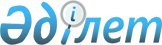 О внесении изменений в решение Таразского городского маслихата от 28 сентября 2016 года №9-5 "Об определение размера и порядка возмещения затрат на обучение на дому детей с ограниченными возможностям из числа инвалидов индивидуальному учебному плану по городу Тараз"Решение Таразского городского маслихата Жамбылской области от 21 августа 2020 года № 61-5. Зарегистрировано Департаментом юстиции Жамбылской области 2 сентября 2020 года № 4715
      В соответствии с Законом Республики Казахстан от 23 января 2001 года "О местном государственном управлении и самоуправлении в Республике Казахстан", Законом Республики Казахстан от 11 июля 2002 года "О социальной и медико-педагогической коррекционной поддержке детей с ограниченными возможностями", приказом Министра здравоохранения и социального развития Республики Казахстан от 28 апреля 2015 года № 279 "Об утверждении стандартов государственных услуг в социально-трудовой сфере" и постановлением Правительства Республики Казахстан от 3 апреля 2020 года № 165 "О признании утратившими силу некоторых решений Правительства Республики Казахстан" Таразский городской маслихат РЕШИЛ:
      1. Внести в решение Таразского городского маслихата от 28 сентября 2016 года № 9-5 "Об определение размера и порядка возмещения затрат на обучение на дому детей с ограниченными возможностям из числа инвалидов индивидуальному учебному плану по городу Тараз" (зарегистрировано в Реестре государственной регистрации нормативных правовых актов за № 3184, опубликовано 28 октября 2016 года в эталонном контрольном банке нормативных правовых актов Республики Казахстан в электронном виде) следующее изменение:
      исключить третий абзац подпункта 3) пункта 2 данного решения.
      2. Контроль за исполнением настоящего решения возложить на постоянную комиссию Таразского городского маслихата по образованию, здравоохранению, культуре, молодежной политике и социальной сфере.
      3. Настоящее решение вступает в силу со дня государственной регистрации в органах юстиции и вводится в действие по истечении десяти календарных дней со дня его первого официального опубликования.
					© 2012. РГП на ПХВ «Институт законодательства и правовой информации Республики Казахстан» Министерства юстиции Республики Казахстан
				
      Председатель сессии

      Таразского городского маслихата 

Э. Мырза-Ғали

      Секретарь

      Таразского городского маслихата 

Б. Кулекеев
